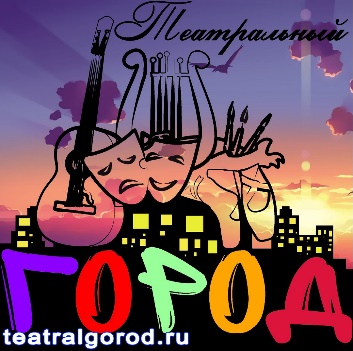 IV Областной Фестиваль-Конкурс "Театральный город" Место проведения: г. Щёлково, ул. Пушкина, 22  с 15 по 19 ноября 2017г.Протокол жюри 5 блок – 15 ноября 2017г. в 16:30Номинация: " Хореография "(Номера исполняются по круговой системе)№УчастникИсполняемые номераРезультат1В номинации хореография 6-9 летСтудия классического танца "Пируэт" г. о. КоролевРуководитель: Тихонова Яна ГермановнаСцена №15. балет "Спящая красавица" П.И. Чайковский. 1:44Лауреат I степени2В номинации хореография 10-12 летСтудия классического танца "Пируэт" г. о. КоролевРуководитель: Тихонова Яна ГермановнаПиццикато. балет "Сильвия". 1:46Лауреат I степени3В номинации хореография 6-9 летКоллектив эстрадно-спортивного танца "Нон-Стоп" МБУ ДО "Центр Орбита" г. о. КоролевРуководители: Козина Ольга Сергеевна, Алферова Елена ДмитриевнаМамочка 3.14 минФиксикиЛауреат II степени4В номинации хореография 6-9 лет"Детство" МБУ ДО "Центр Орбита" г. о. КоролевРуководитель: Малитова Ольга Сергеевна"Домовёнок Кузя", 3 мин.Лауреат I степени5В номинации хореография 10-12 летСтудия тацна "Драйв" Муниципальное бюджетное учреждение культуры Центр культуры и досуга «Марфино»г. о. МытищиРуководители: Егорочкина Наталья Михайловна, Хлебникова Эдита КарленовнаБалетмейстер: Радьков Константин Олегович"Босиком по радуге""Музыкальный переполох"Лауреат I степени6В номинации хореография 10-12 летСтудия танца «МИКС» НОУ "Школа"Современное образование" г.Химки, мкр.Новогорск Руководитель: Майорова Евгения Юрьевна"Русская душа" (3.11)"Кудри русые" (2.41)Дипломант III степени7В номинации хореография 10-12 летКоллектив эстрадного - спортивного танца "Эридан"МБУДО ЦРТДИЮг. о. КоролевРуководитель: Сверчкова Светлана НиколаевнаКонцертмейстер: Федотова Татьяна Николаевна"Это всё моё..." 3 минЛауреат I степени8В номинации хореография 10-12 летКоллектив эстрадно-спортивного танца "Нон-Стоп" МБУ ДО "Центр Орбита" г. о. КоролевРуководители: Козина Ольга Сергеевна, Алферова Елена ДмитриевнаОбезьянки 3 минВаленки 2.40 минДипломант I степени9В номинации хореография 10-12 летСтудия танца Терпсихораг. о. МытищиРуководитель: Лагуткина Светлана ВасильевнаСтраусы 3 минБабки -Ежки 3 минНе явка10В номинации хореография 10-12 летАракелян Эрик, Дунюшкина Екатерина, Решетникова СофьяСтудия танца «МИКС»НОУ "Школа"Современное образование" г.Химки, мкр.Новогорск Руководитель: Майорова Евгения Юрьевна"Мамины помощницы" (3.14)Дипломант II степени11В номинации хореография 10-12 летСтудия танца "Драйв-КВХ" Структурное подразделение Дом культуры "Клязьма"г. о. МытищиРуководители: Егорочкина Наталья Михайловна, Хлебникова Эдита Карленовна"Перемена""Круче Всех"Лауреат II степени12В номинации хореография 13-16 летКристалл МБУ ДО "Орбита" г. о. КоролевРуководитель: Волосатова Инна СергеевнаЛирикаНе явка13В номинации хореография 13-16 летСтудия тацна "Драйв" Муниципальное бюджетное учреждение культуры Центр культуры и досуга «Марфино»г. о. МытищиРуководители: Егорочкина Наталья Михайловна, Хлебникова Эдита КарленовнаБалетмейстер: Радьков Константин Олегович "Не думай, что будет дальше" "Шахматы"Лауреат I степени14В номинации хореография 13-16 летДетский образцовый хореографический коллектив "Алёнка" МАУК ГПЩ ДК им. В.П.Чкалова, структурное подразделение ГДК "Заречный" город Щёлково Руководитель: Худошева Елена Игоревна"Чибатуха" 3.20"Сиртаки" 3.06Лауреат I степени15В номинации хореография 13-16 летКоллектив эстрадного - спортивного танца "Эридан"МБУДО ЦРТДИЮг. о. КоролевРуководитель: Сверчкова Светлана НиколаевнаКонцертмейстер: Федотова Татьяна Николаевна"Музыкальная шкатулка"Лауреат II степени16В номинации хореография 17-25 летМайорова Евгения ЮрьевнаСтудия танца «МИКС»НОУ "Школа"Современное образование" г.Химки, мкр.Новогорск Руководитель: Майорова Евгения Юрьевна"Барыня" (3.12)"Над облаками" (4.01)Лауреат I степени17В номинации хореография смешанная возрастная группаКоллектив эстрадно-спортивного танца "Нон-Стоп" МБУ ДО "Центр Орбита" г. о. КоролевРуководители: Козина Ольга Сергеевна, Алферова Елена ДмитриевнаСкоморохи 3 минДипломант I степени18В номинации хореография смешанная возрастная группа«Студия бального танца «Бонтон»МБУК ЦКиИ им. Л.Н. Кекушева»г. ИвантеевкаРуководитель: Славгородская Юлия«Московский менуэт», 5 минут  «Венгерский бальный»,  5 минутНе явка19В номинации хореография старше 45 летМагия танца МБУК КИЦ "Леонидовка" г.о. Мытищи Руководитель: Ганеева Елизавета СаидовнаHippie danceИспанские мотивыЛауреат I степени19В номинации хореография старше 45 летМагия танца МБУК КИЦ "Леонидовка" г.о. Мытищи Руководитель: Ганеева Елизавета СаидовнаHippie danceИспанские мотивыСпециальный приз жюри за яркость, выразительность и безграничную любовь к танцу